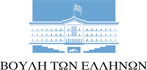 ΙΛΧΑΝ ΑΧΜΕΤ Βουλευτής Ροδόπης-Κίνημα ΑλλαγήςΕπίκαιρη ΕρώτησηΑθήνα 26-9-2022ΠΡΟΣ: Υπουργό Υποδομών & Μεταφορών κ. Καραμανλή Κώστα    ΘΕΜΑ: Αποζημίωση δικαιούχων ιδιοκτητών απαλλοτριωθεισών εκτάσεων για την κατασκευή οδικού άξονα Κομοτηνή- Νυμφαία- Ελληνοβουλγαρικά σύνορα    Κύριε Υπουργέ, Με την απόφαση με αριθμό Δ12/Φ. 0091385/ΟΙΚ. 3196/2-6-2014 του Υπουργού Υποδομών- Μεταφορών και Δικτύων, η οποία δημοσιεύθηκε νόμιμα στην Εφημερίδα της Κυβέρνησης (ΦΕΚ τεύχος Α.Α. και ΠΘ 190/2014), κηρύχθηκε αναγκαστική απαλλοτρίωση για λόγους δημόσιας ωφέλειας και ειδικότερα για την κατασκευή του έργου «Κατασκευή του νότιου τμήματος κάθετου άξονα 75 Κομοτηνή- Νυμφαία-Ελληνοβουλγαρικά Σύνορα της Εγνατίας Οδού», στον Δήμο Κομοτηνής της Π.Ε. Ροδόπης, συνολικού εμβαδού 561.775,29 τ.μ..   Με την απόφαση 81/2018 το Τριμελές Εφετείο Θράκης στο πλαίσιο της Ειδικής Διαδικασίας καθόρισε την οριστική τιμή μονάδας για την αποζημίωση των ακινήτων 103 δικαιούχων, φυσικών και νομικών προσώπων, που απαλλοτριώθηκαν δυνάμει της με αριθμό  Δ12/Φ. 0091385/ΟΙΚ. 3196/2-6-2014, απόφασης του Υπουργού Υποδομών –Μεταφορών και Δικτύων. Έκτοτε αν και παρήλθαν 4 έτη από την εκδοθείσα απόφαση, το Ελληνικό Δημόσιο καθυστερεί αναίτια στην καταβολή των αποζημιώσεων των δικαιούχων των απαλλοτριωθεισών εκτάσεών τους, οι οποίες ήδη χρησιμοποιούνται εδώ και έξι χρόνια. Κατόπιν αυτών ερωτάσθε:Α) Πότε σκοπεύετε να αποζημιώσετε τους δικαιούχους των εν λόγω απαλλοτριώσεων και να δημοσιευθούν οι σχετικοί πίνακες κατάταξης;Β)  Προτίθεστε να αποζημιώσετε επιπρόσθετα τους εν λόγω δικαιούχους για την χρήση του οδικού άξονα που υφίσταται πλέον εδώ και έξι χρόνια; Ο επερωτών βουλευτήςΙλχάν Αχμέτ, Ροδόπης